ESPAGNOL 4ème Dans le manuel p.20, lire à voix haute, la poésie (n°6) « Mapa », s’entraîner plusieurs fois, puis s’enregistrer sur un appareil (téléphone ou ordi)Faire les exercices 2 et 3 p. 20 (el material escolar) + 1 et 2 p. 21 (se référer à l’encadré « le présent de l’indicatif » + donner la traduction des phrases des exos 1 et 2 p. 21Faire les exercices suivants :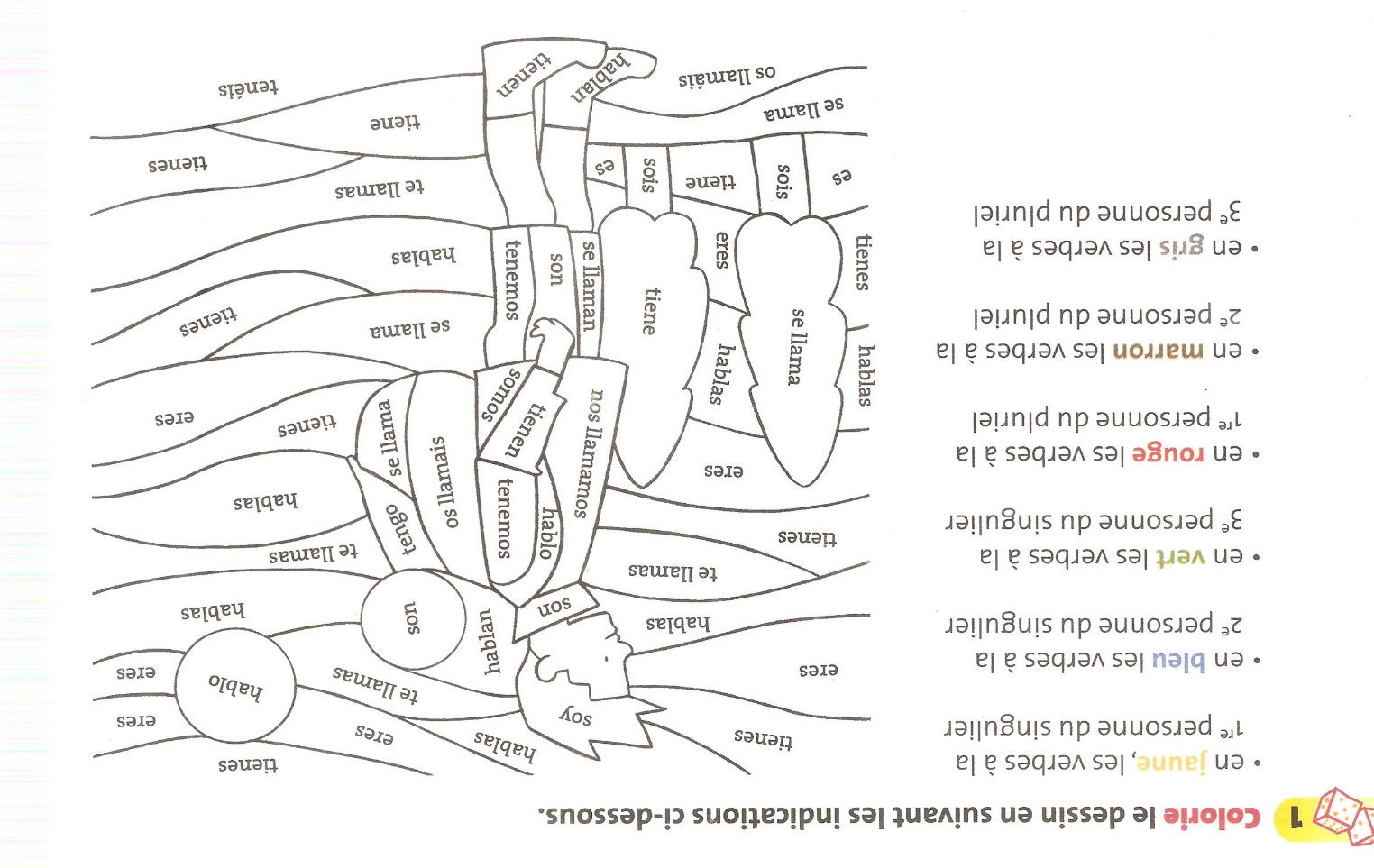 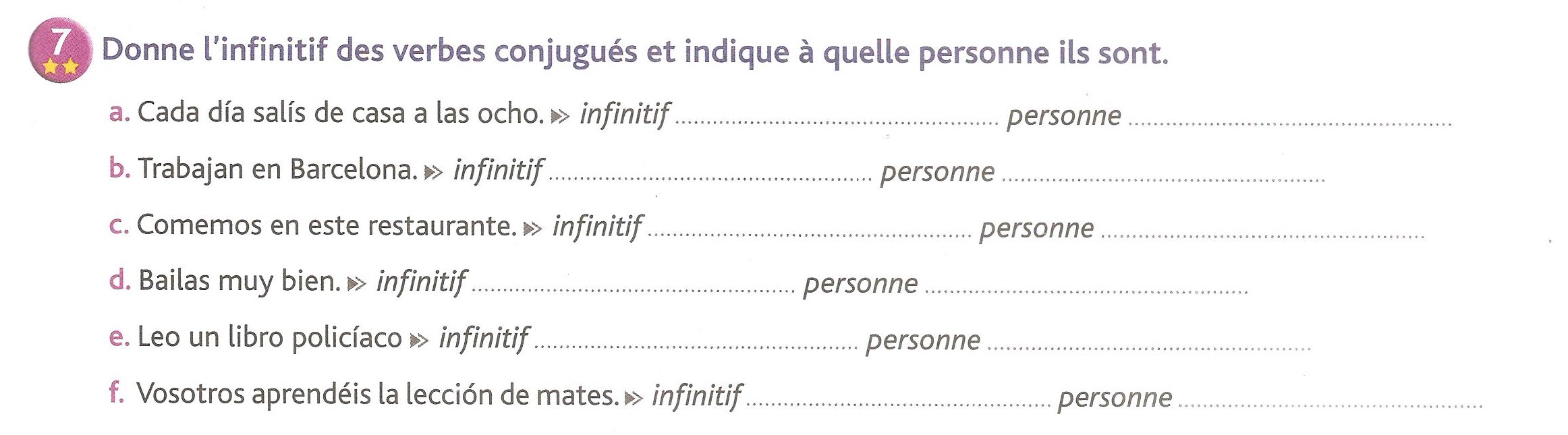 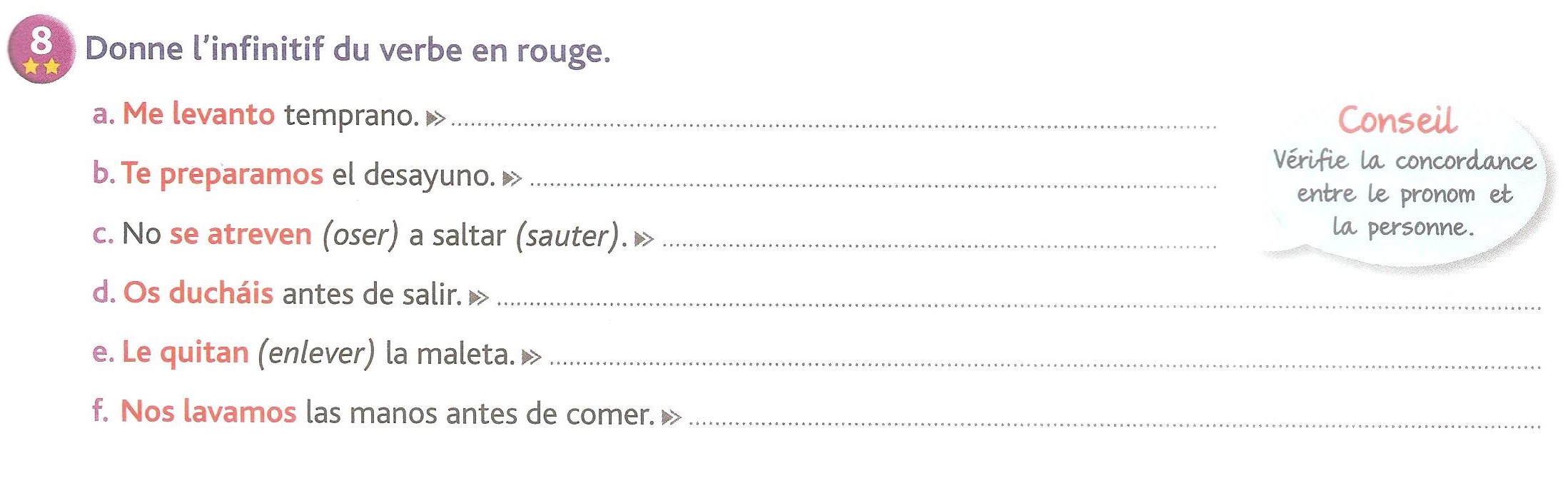 